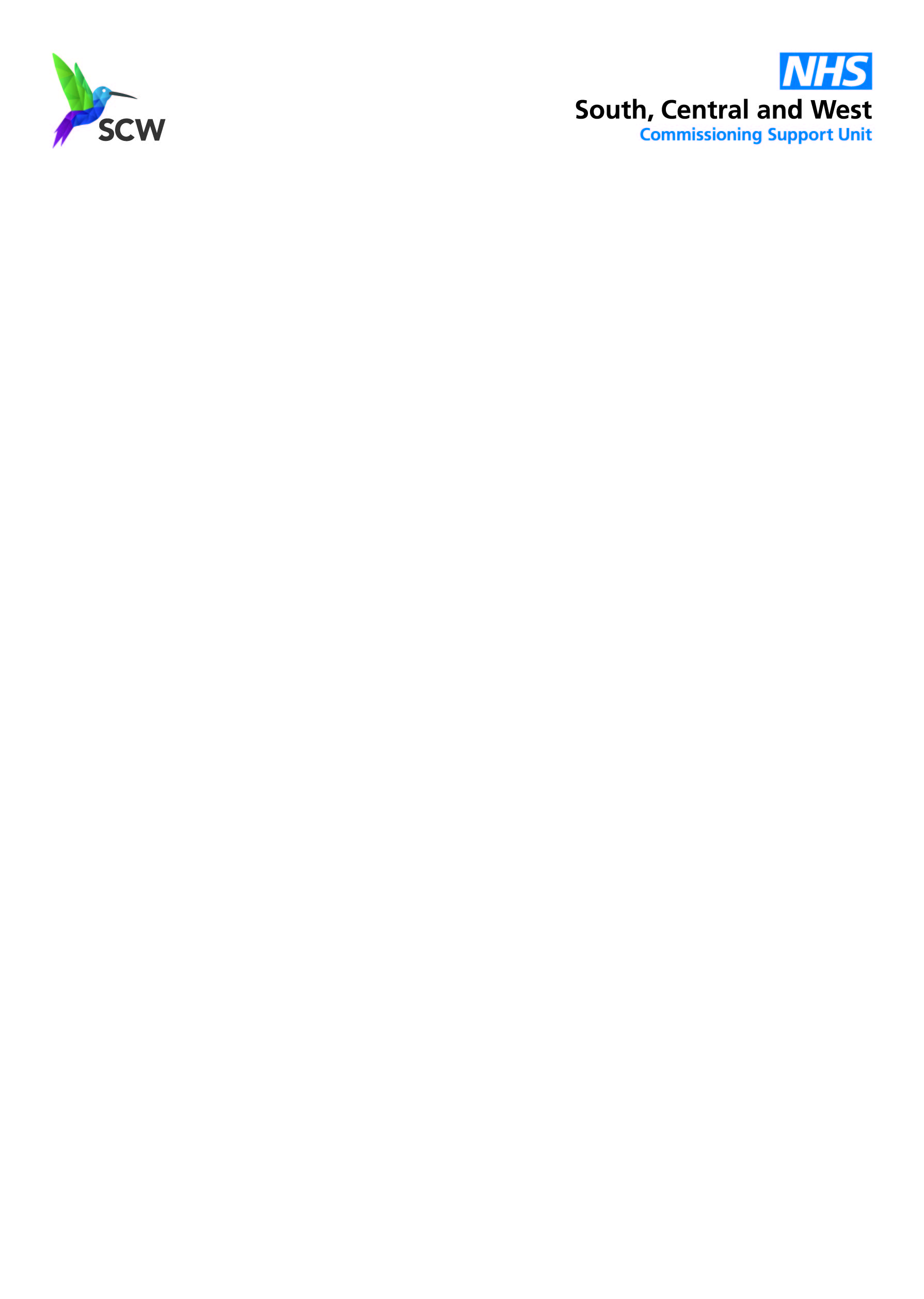 Event Registration QuestionnaireNHS England South (South Central)Sexual Assault Referral Centre Services for Thames Valley, Kent and Medway, Surrey and SussexNov 2017This Event Registration Questionnaire is to allow interested providers to register their interest and confirm attendees for the forthcoming market engagement event for Sexual Assault Referral Centre Services for Thames Valley, Kent and Medway, Surrey and Sussex.Respondents InformationContact person and details for all future correspondence.Registration details for attendees for Market Engagement Event on 11th December 2017.In order to establish fair representation, availability for this event is limited to three individuals per organisation.Attendee 1Attendee 2Attendee 3Please note that further correspondence regarding the Market Engagement Event will be directed via the In-Tend correspondence function. Please complete this questionnaire and return it via the In-Tend portal by 12:00pm on Thursday 7th December 2017.To register on In-Tend please visit:https://in-tendhost.co.uk/scwcsu/aspx/RegistrationYou can access the project on In-Tend directly using the following link:https://in-tendhost.co.uk/scwcsu/aspx/ProjectManage/504You will need to 'express an interest' and register on the In-Tend portal, and then upload the completed questionnaire to the placeholder provided. If you have any queries, please contact the Procurement team via the In-Tend correspondence function.This notice is part of an information gathering and engagement exercise rather than a call for competition in its own right, and therefore publication or response does not commit NHS England or respondents to a future procurement, nor provide any process exemptions or preferential treatment to any parties expressing an interest. NHS England will not be liable for costs incurred by any interested party in participating in this exercise.THANK YOUPotential bidder(s) name:Address:Telephone:E-mail:Website address:Name:Title:Telephone:Mobile phone:Email:Name:Title:Name:Title:Name:Title:Please provide a brief summary/introduction about your organisation, outlining your current service delivery activities and any previous experience of delivering this type of service.Your response-This service could involve organisations collaborating to deliver the service. Please indicate if this would potentially be of interest.Your response-To assist in potential collaboration, we would like to share attendee contact details with other supplier organisations. Would you be happy for us to share your contact details after the event?Yes  or No 